Tiefenbachschule							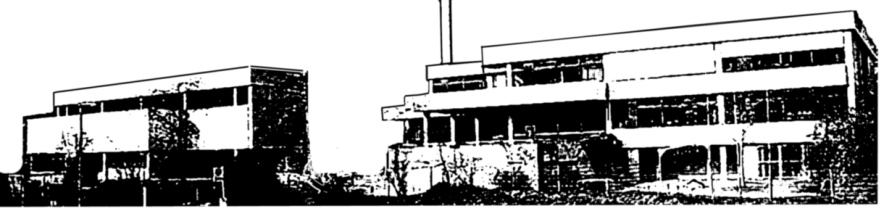 Grundschule							Stuttgart-Rohracker				Datum: 01.04.2022Liebe Eltern,die Landesregierung hat ab 4. April 2022 die Corona-Verordnung für Schulen angepasst. Da aber die Infektionszahlen nach wie vor hoch sind, ist es wichtig, auch weiterhin vorsichtig zu sein.Daher gilt ab Montag, 04.04.022, Folgendes:Die Maskenpflicht auf dem gesamten Schulgelände und bei Schulveranstaltungen entfällt. Da die Maske aber Ihre Kinder und uns schützt, bitte ich Sie zu überlegen, ob Ihre Kinder wenigstens im Schulhaus die Maske weiterhin tragen.Die Testpflicht zweimal pro Woche bleibt bestehen. Wir werden jedoch bis zu den Osterferien dreimal pro Woche testen.Die bisherigen Hygieneregeln und das regelmäßige Lüften werden wir weiterhin konsequent beachten, auch wenn unsere Klassenzimmer mit den Luftfiltern ausgerüstet sind.Besondere Hygienevorgaben für den Unterricht im Gesang und mit Blasinstrumenten sind nicht mehr vorgeschrieben.Außerdem werden wir auch weiterhin beachten, dass sich die Klassen unter-einander nicht mischen.Die große Pause für Klassen 1/2 und 3/4 bleibt weiterhin getrennt.Dies zu Ihrer Information.Wir hoffen, dass wir damit auf einem guten Weg sind.Mit freundlichen GrüßenGlos, Rektorin